Конспект непосредственной образовательной деятельности для детей старшего дошкольного возраста Тема: Инсценировка авторской сказки «Копилка» Цель: формировать элементарные экономические знания.Задачи: Обучающие: расширять представление детей о том, как складывается семейный бюджет; познакомить с новым понятием «расходы», раскрыть сущность понятий семейный бюджет, заработная плата, расход. Развивающие: развивать познавательный интерес, желание участвовать в театрализации, умение использовать мимику, жесты, передавать несложные эмоциональные состояния персонажей, совершенствовать навыки выступления перед публикой, развивать внимание, слуховое и зрительное восприятие, диалогическую и монологическую речь.Воспитательные: воспитывать честность, бережливость, уважение к зрителям. Образовательная область: познавательное развитиеИнтеграция образовательных областей: познавательное развитие, социально-коммуникативное развитие, речевое развитие, художественно-эстетическое развитие, физическое развитие.Интеграция детских видов деятельности: игровая, коммуникативная, музыкальная, двигательная, восприятие художественной литературыФормы организации коллективной деятельности: совместная деятельность педагога с детьми, самостоятельная деятельность детейМетоды и приемы: игровые, наглядные, словесные, решение проблемных ситуаций.Материалы и оборудование: атрибуты к сюжетно-ролевой игре «Магазин строительных материалов», маски трех поросят, белки, зайца, волка, костюм Сказочницы, маски лесных зверят, декорация дома, чайный сервиз, дидактическая игра «Распределение семейного бюджета»,  игрушечные деньги, сундучок-копилка, волшебный клубок, аудиозапись «В гостях у сказки».Обогащение словаря: заработная плата, бюджет, доход, расход.Активизация словаря: деньги, копилка. Предварительная работа: чтение художественной литературы:  авторской сказки «Копилка», «Три поросенка»,  К. Чуковский «Муха-цокотуха»; В. Даль «пословицы и поговорки», А. Кравченко «Больше знать, больше уметь», тематические беседы: «Что такое деньги и для чего они нужны» посещение с родителями магазина, рынка.Совместная работа: сюжетно-ролевая игра «Супермаркет»; дидактическая игра «Семейный бюджет», обыгрывание и распределение ролей, разучивание текста сказки по ролям, упражнения на развитие интонационной выразительности. Ожидаемый результат: дети познакомятся с понятием «семейный бюджет» «доход», «расход»; узнают о том, что деньги можно зарабатывать, копить, расходовать, экономить; усвоят, как сберегаются деньги, как принимать правильные финансовые решения; сформируют правильное отношение к деньгам, как к предмету жизненной необходимости; приобретут опыт работы в команде, участия в мизансценах по сказке.Ход непосредственно образовательной деятельности:I Организационный момент. Мотивация.Звучит аудиозапись «В гостях у сказки».  Дети садятся на стульчики. На сцену катится волшебный клубок.Следом за ним выходит воспитатель в костюме Сказочницы. СКАЗОЧНИЦА: Здравствуйте ребята, подскажите: вы не видели мой волшебный клубок? Ответы детей: видели (указывают на клубок).СКАЗОЧНИЦА: А в какую сказку я попала?ДЕТИ: это не сказка, это детский сад.СКАЗОЧНИЦА: Ой, клубок свой волшебный потеряла, сказку перепутала…  Волшебный клубок должен был привести меня в сказочную страну, а я оказалась в детском саду. Чтобы в страну ту попасть, нужно сказку вам рассказать. Вы готовы слушать мою сказку?Ответы детей.СКАЗОЧНИЦА: А ребята – актеры мне помогут сказку рассказать – показать.II Основная часть. СКАЗОЧНИЦА: Жили-были три брата, три поросёнка, и звали их Ниф-Ниф, Нуф-Нуф, Наф-Наф (герои выходят на сцену). Заспорили однажды поросята, из какого материала можно построить самый прочный дом. НИФ-НИФ: (обращается к поросятам): Я предлагаю построить дом из соломы, так как солома дешёвый строительный материал. НУФ-НУФ (обращается к поросятам): А я считаю, что дом можно построить из прутьев: прутья чуть дороже соломы, но прочнее. НАФ-НАФ (обращается к поросятам):  Нет, дом нужно строить из кирпича, он самый крепкий и прочный материал, хоть и дорогой. СКАЗОЧНИЦА: Долго спорили поросята и, наконец, решили построить большой каменный дом. Взяли они свои сбережения, пошли в магазин «Строительные материалы», владельцем которого был продавец Крот.ПОРОСЯТА (по очереди обращаются к продавцу): Здравствуйте!ПРОДАВЕЦ КРОТ (поросятам): Здравствуйте, рады видеть вас в нашем магазине! Что желаете?ПОРОСЯТА (продавцу, по очереди): Нам нужны кирпичи, доски, цемент, гвозди и разные инструменты. ПРОДАВЕЦ КРОТ (поросятам): Хорошо, заплатите за покупку тысячу рублей и получите  ваш товар. Дети осуществляют действие: продажа-покупка. СКАЗОЧНИЦА: Потратили поросята все деньги, но остались, очень довольны. Они долго строили высокий новый дом, и так им это дело понравилось, что решили поросята сделаться строителями. Лесные жители попросили поросят построить и им новые красивые дома, и даже материалы для работы принесли.ЛЕСНЫЕ ЖИТЕЛИ (дети-зрители): У вас высокий новый дом, (встают, тянут руки вверх)А мы в низеньких домах живем, (приседают, руки вниз)Постройте вы для нас дома, (встают, руки вытягивают вперед, прижимают к себе)Заплатим денег вам сполна! (хлопают в ладоши, руки  вытягивают вперед).  СКАЗОЧНИЦА: Теперь поросята работают строителями и получают зарплату, доход. (Дети осуществляют действие: работа, строительство дома (поросята) – оплата труда, вручение зарплаты (любой из лесных жителей)). Живут поросята в  своем новом красивом доме, тратят деньги на самые разные нужды: покупают продукты питания, одежду и обувь, платят за электроэнергию, воду, телефон, газ. Перед поросятами встала серьёзная задача: определить семейные расходы. Каждый взял лист бумаги, на котором расписаны расходы семьи и указано количество денег, необходимых для их оплаты, и приступили к расчётам семейного бюджета.  Дети осуществляют действие: распределение семейных расходов. Проводится самостоятельная деятельность детей: дидактическая игра «Распределение семейного бюджета».СКАЗОЧНИЦА: На помощь поросятам пришли друзья: белочка и зайчик.БЕЛОЧКА (поросятам, во время игры): На еду необходимо определить эту часть (отделяет необходимое количество монет).НИФ-НИФ (друзьям): А на одежду и обувь возьмем эту часть (отделяет необходимое количество).ЗАЙЧИК (друзьям): Необходимо оставить деньги на оплату света, газа и воды. НАФ-НАФ (обращается к зрителям – лесным жителям): Что еще мы забыли? Слушают ответы детей.ПОРОСЯТА (обращаются к зрителям): Верно, мы забыли оставить часть денег на оплату хозяйственных товаров, телефона, транспорта, развлечения и  путешествие (отделяют необходимое количество монет). СКАЗОЧНИЦА: Поросята успешно справились с задачей и вскоре не только называли полученные результаты, но и придумывали разные истории про доходы, расходы и экономию денег. Пришёл однажды волк к поросятам в гости. ВОЛК (поросятам): Здравствуйте, поросята!!!ПОРОСЯТА (волку): Здравствуй, волк! Проходи!НУФ-НУФ (волку): Угощайся чаем и тортом.  ВОЛК (поросятам после чаепития): Спасибо большое.  Мне пора домой (собирается уходить, но обращает внимание на красивую шкатулку).ВОЛК (удивленно поросятам): А что это у вас, такое красивое? ПОРОСЯТА (хором, волку): Шкатулка.СКАЗОЧНИЦА: Волк не удержался и заглянул в неё. А в шкатулке – большое количество монет разного достоинства. ВОЛК (поросятам удивленно): Откуда у вас столько денег? НАФ-НАФ: (с гордостью зрителям): Мы очень внимательно ведём учёт семейных доходов и расходов. НИФ-НИФ: Стараемся, чтобы расходы не превышали доходов.НУФ-НУФ: А оставшиеся деньги откладываем в эту копилку.ВОЛК: (почесав затылок): Пожалуй, мне тоже нужно создать такую копилку и экономить свои деньги. Спасибо вам, поросята!СКАЗОЧНИЦА: Вот и сказка завершилась, со мной чудо совершилось, волшебный клубочек я забираю, вас волшебными монетками одаряю и в сказочную страну улетаю.III Рефлексия.  Сказочница  дарит детям монетки и уходит. Выходит воспитатель.ВОСПИТАТЕЛЬ: Ребята, вам понравилось участвовать в сказке?Ответы детей.ВОСПИТАТЕЛЬ: Вы большие молодцы, помогли Сказочнице попасть в сказочную страну. И я знаю, что Сказочница подарила вам монетки. Каждый из вас сейчас может подойти к шкатулке-копилке, загадать желание, бросить монетку в копилку, и оно обязательно исполнится, ведь монетки и копилка – волшебные.  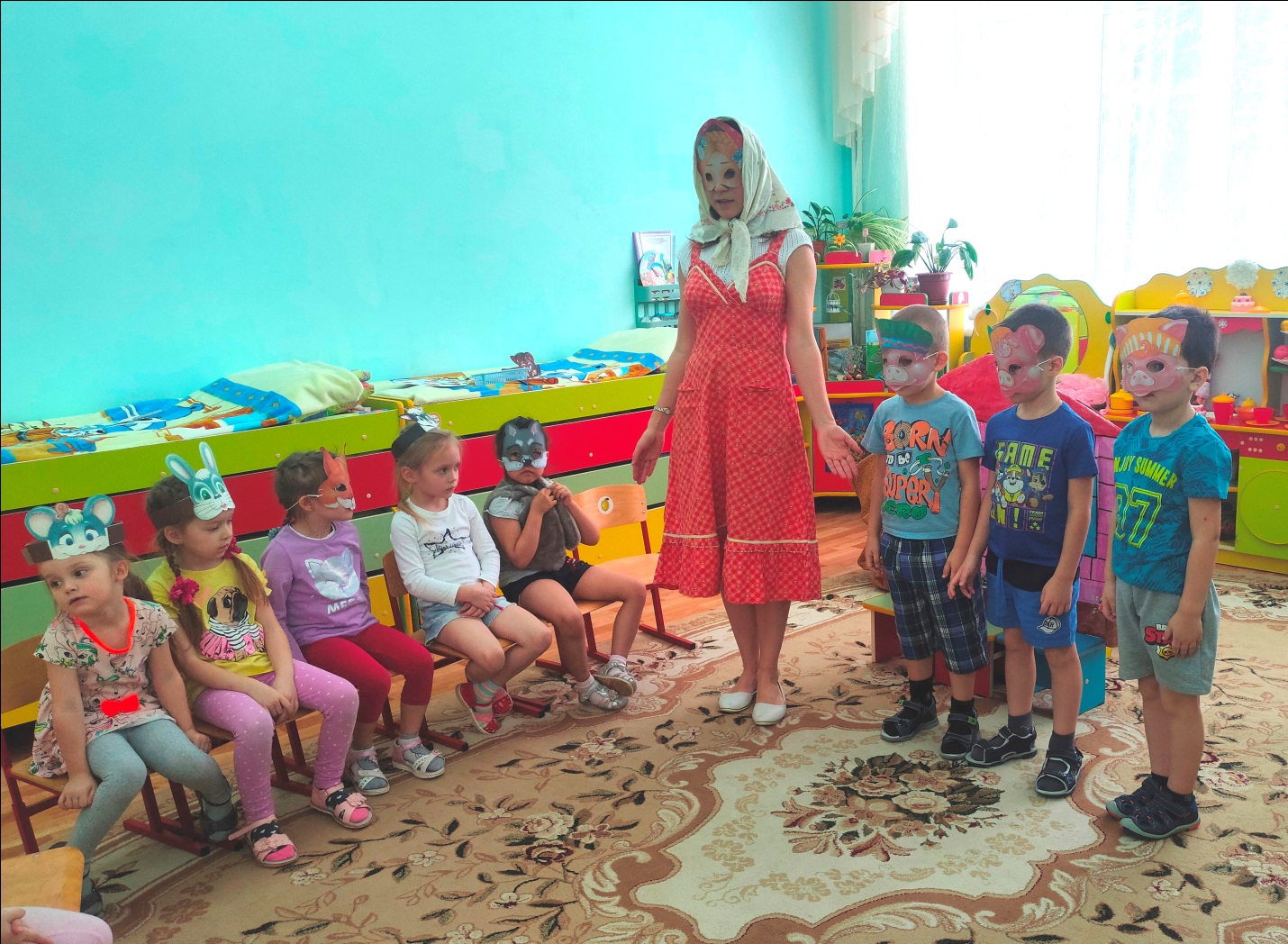 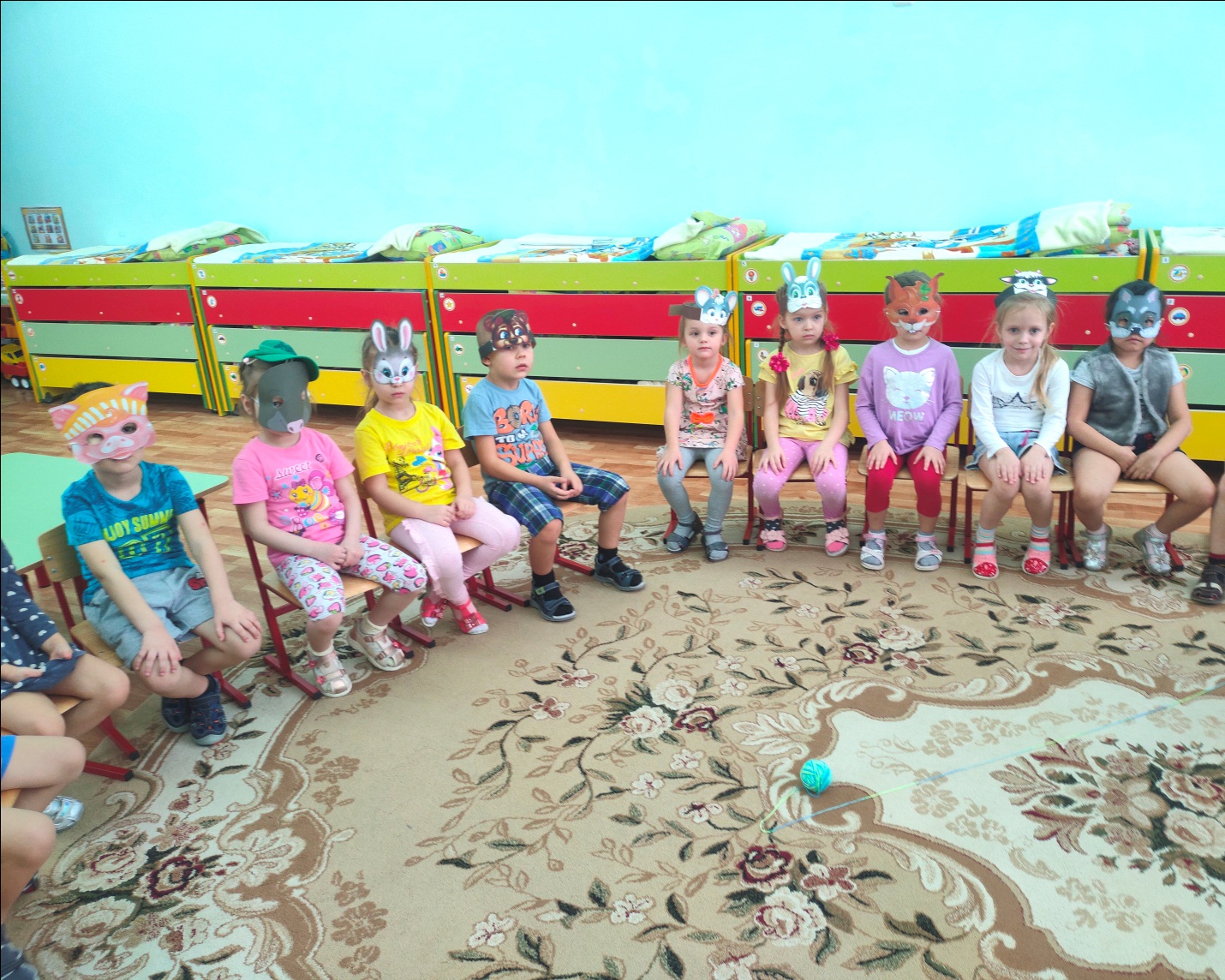 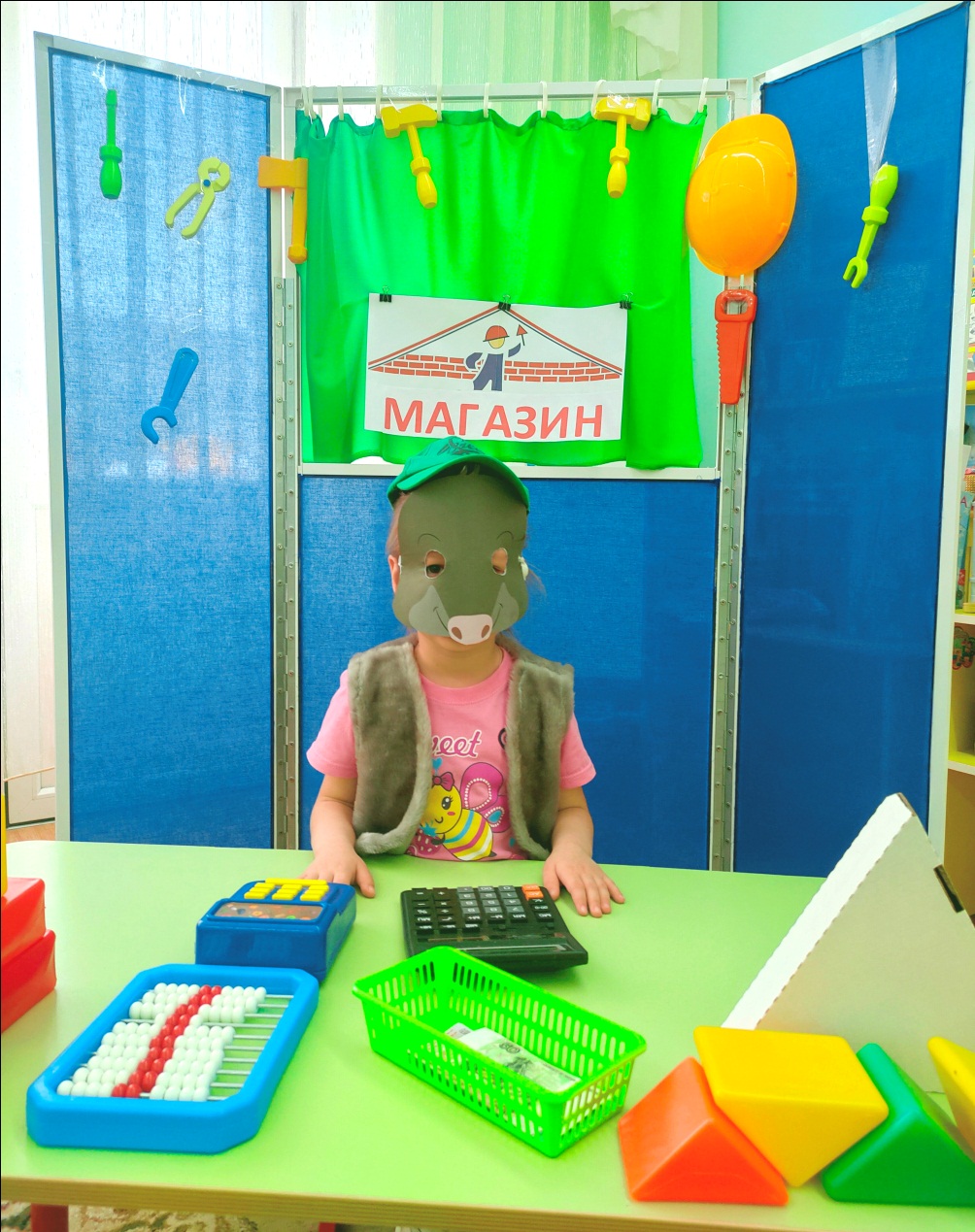 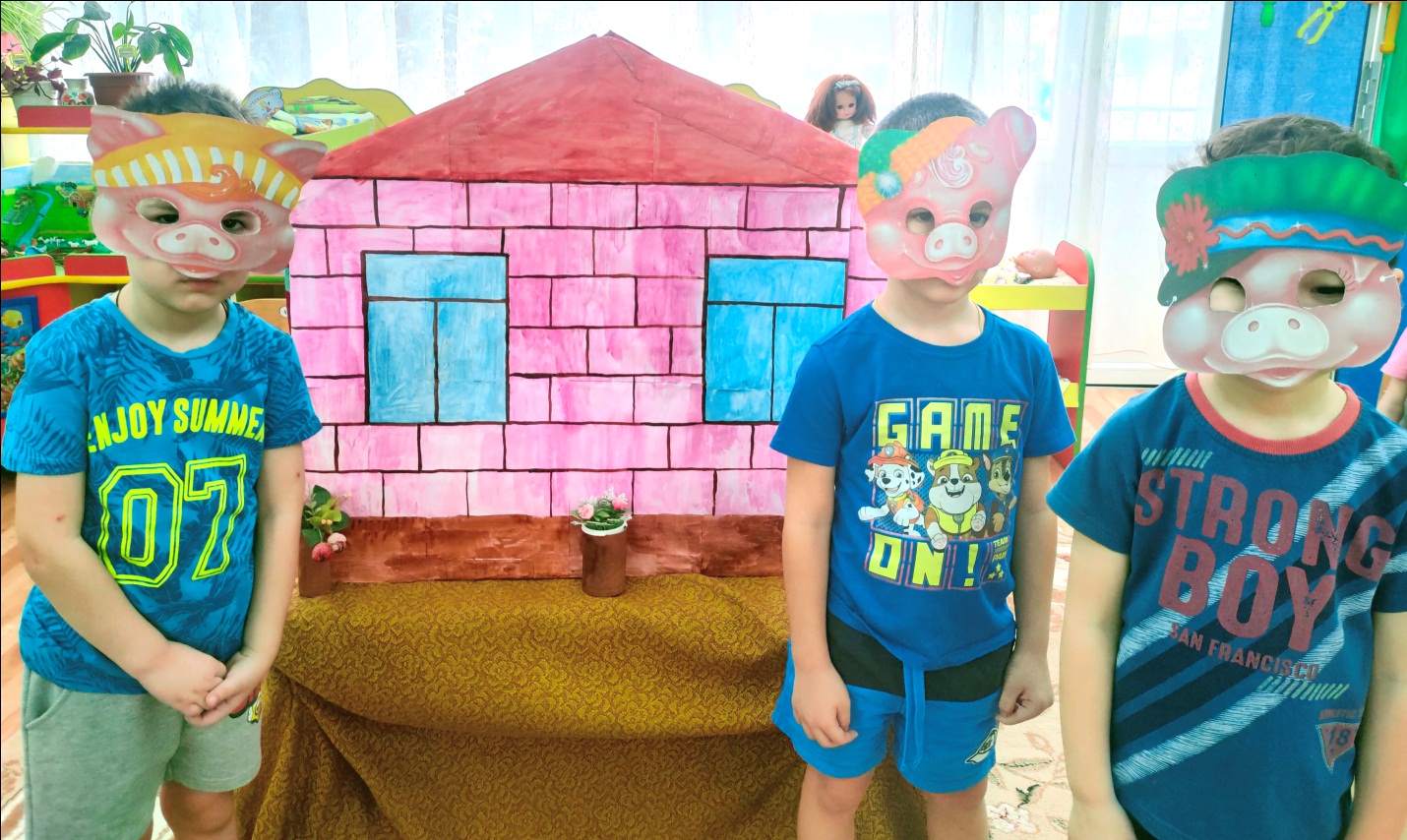 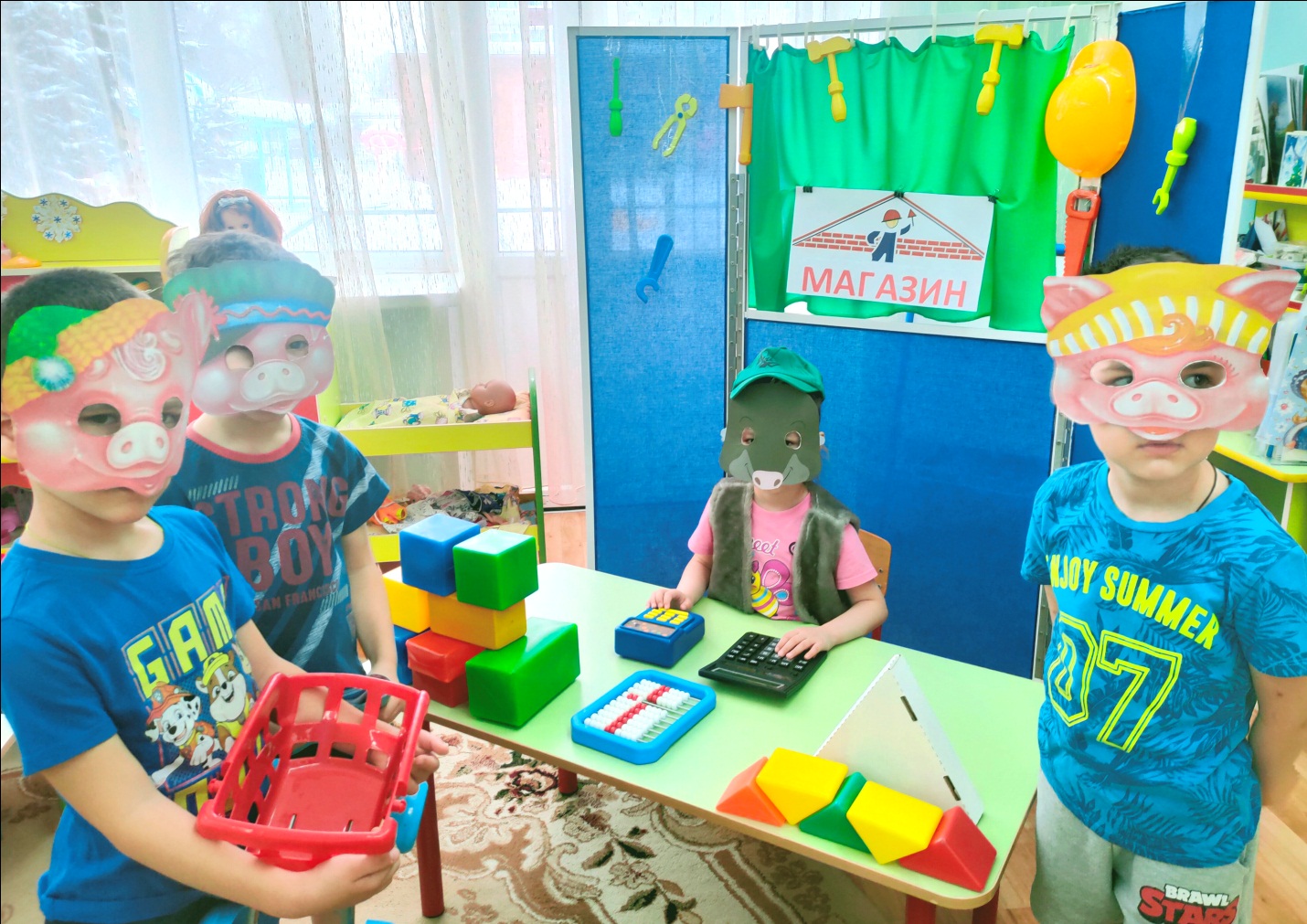 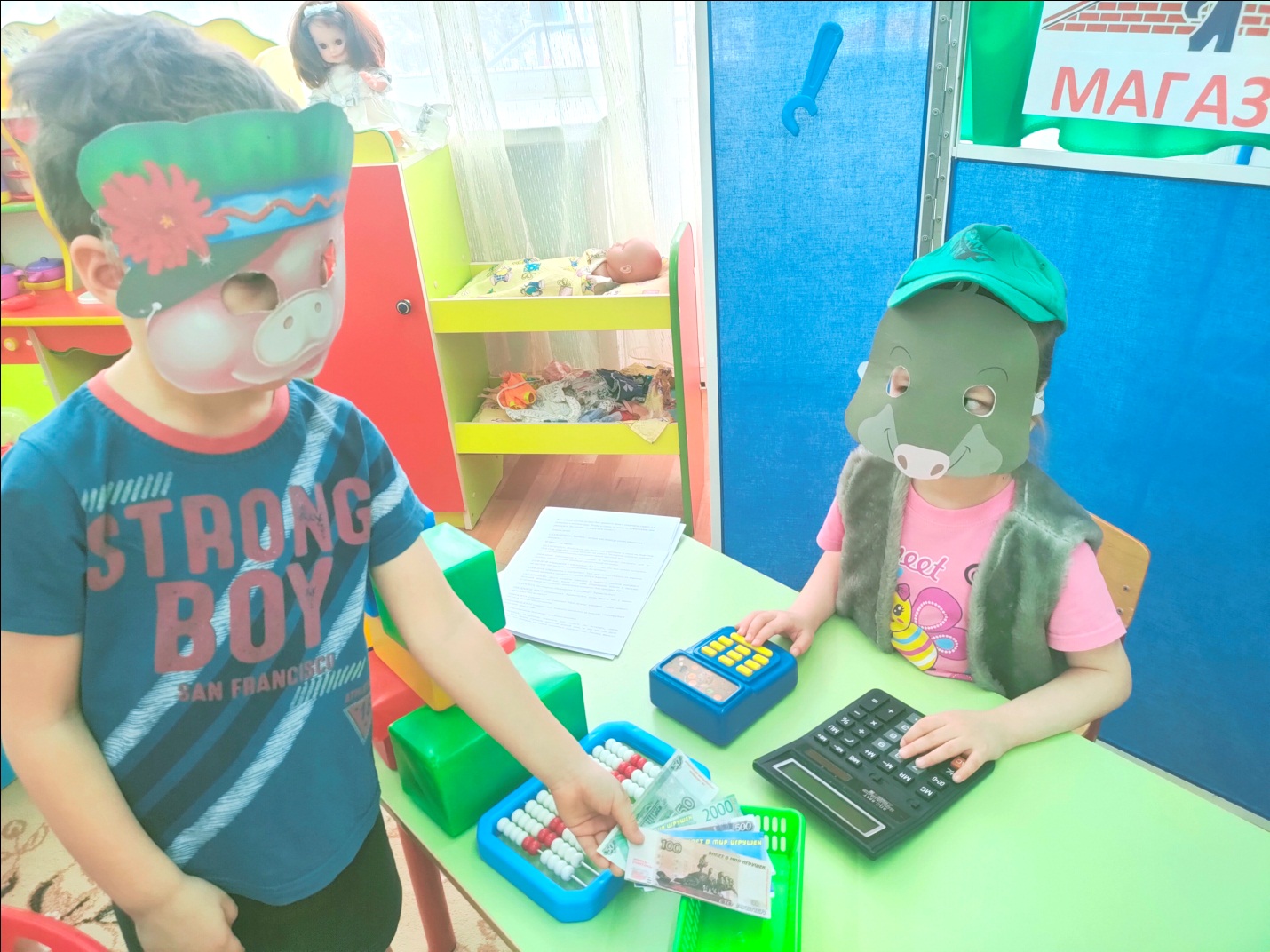 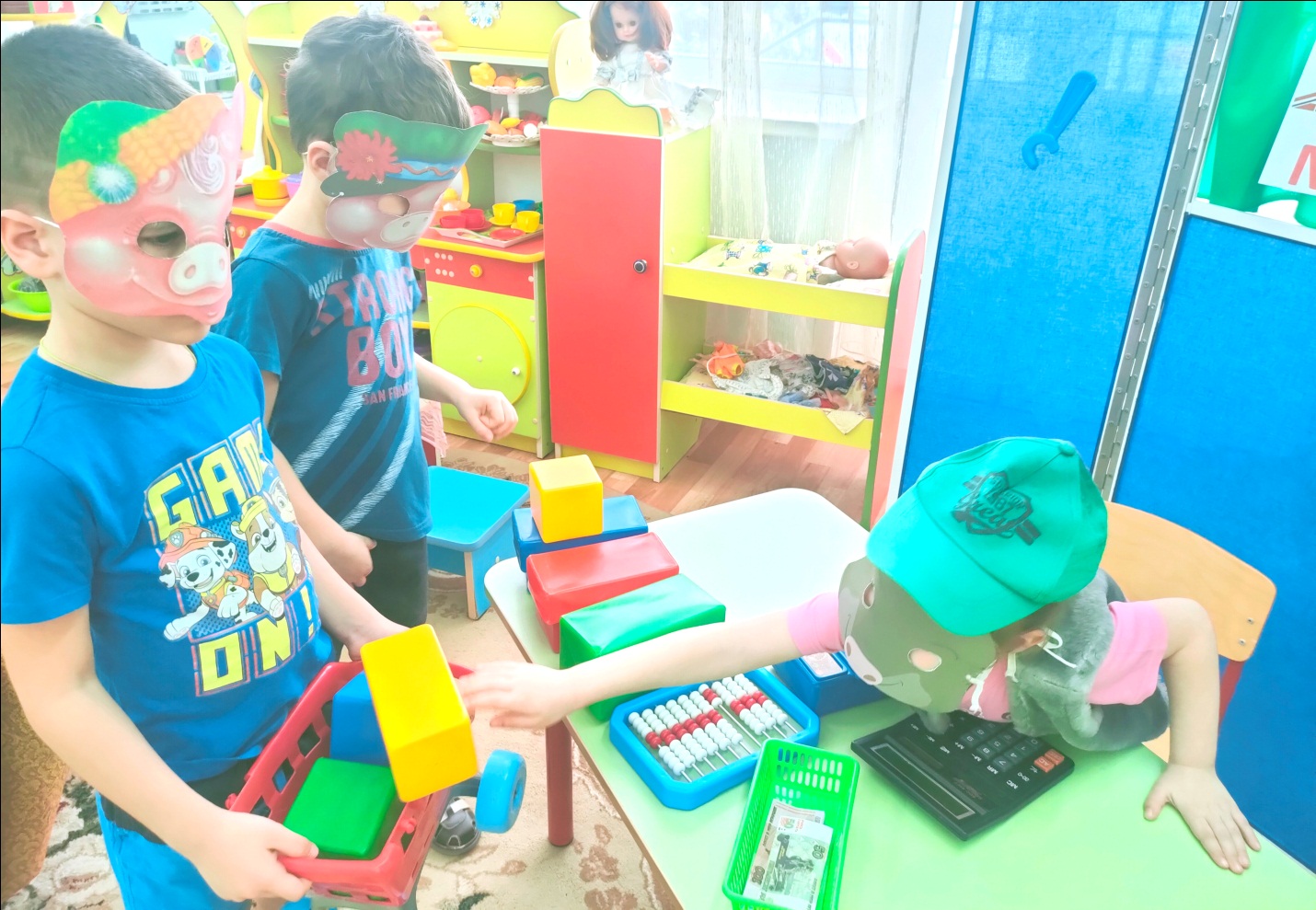 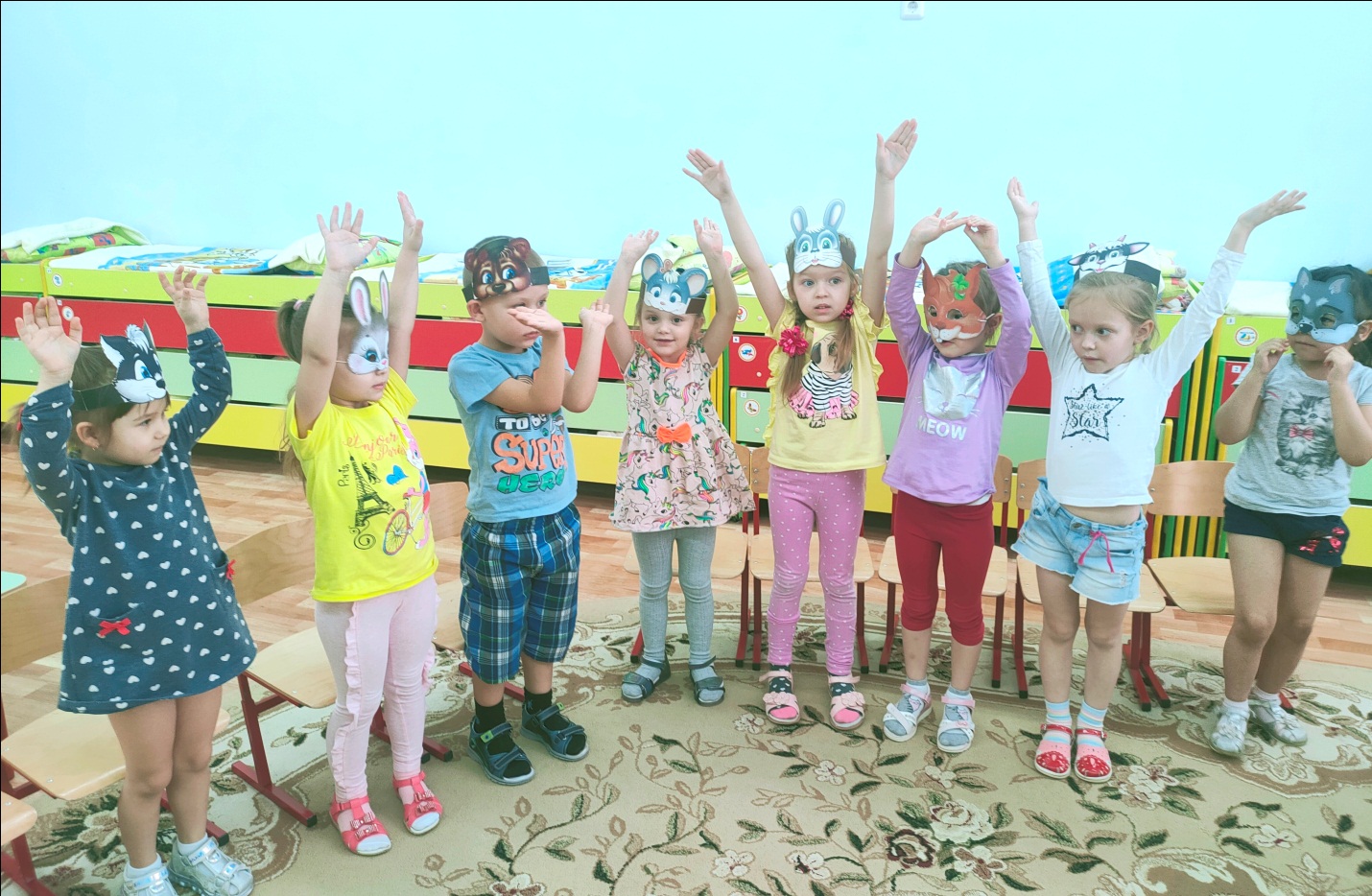 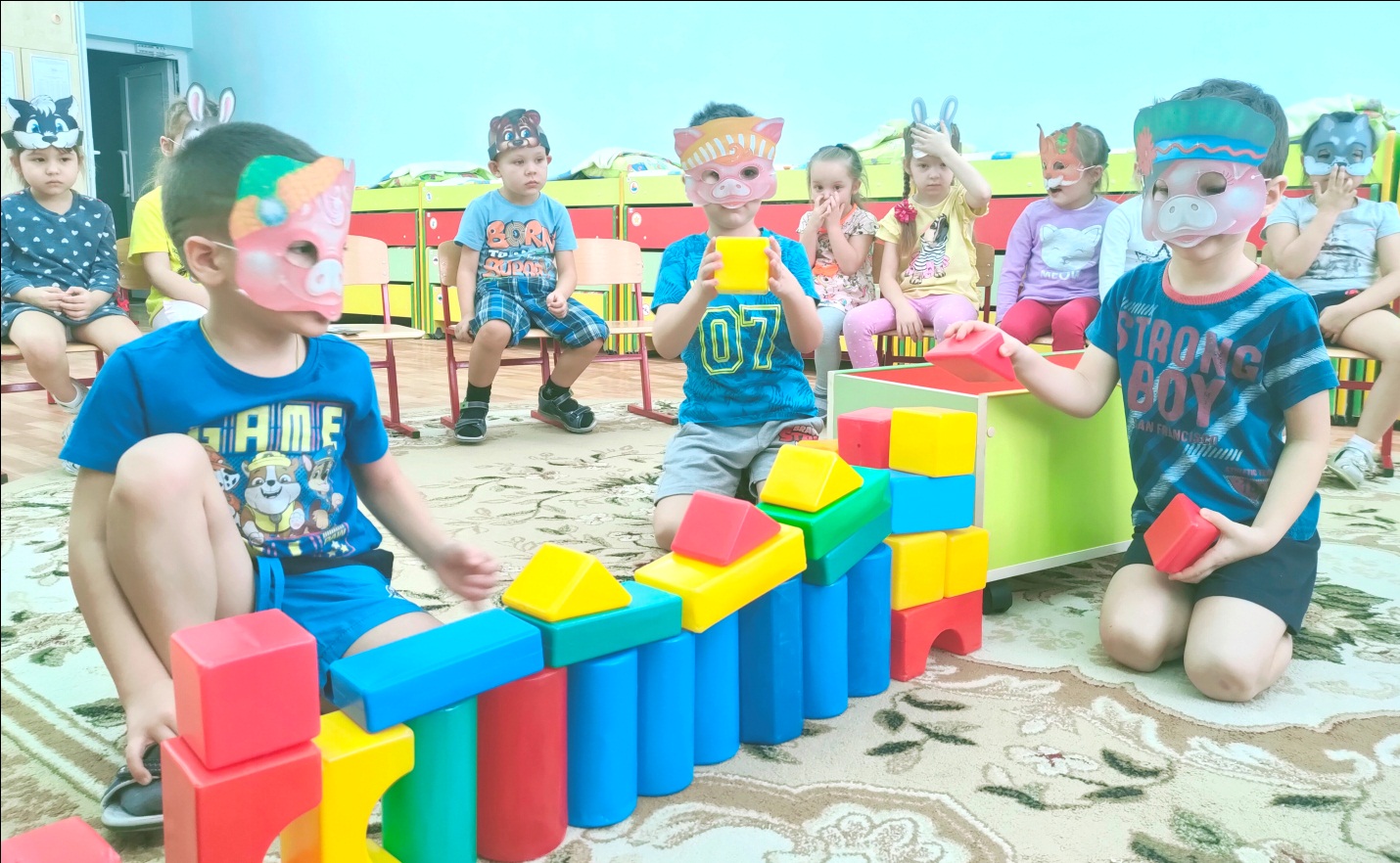 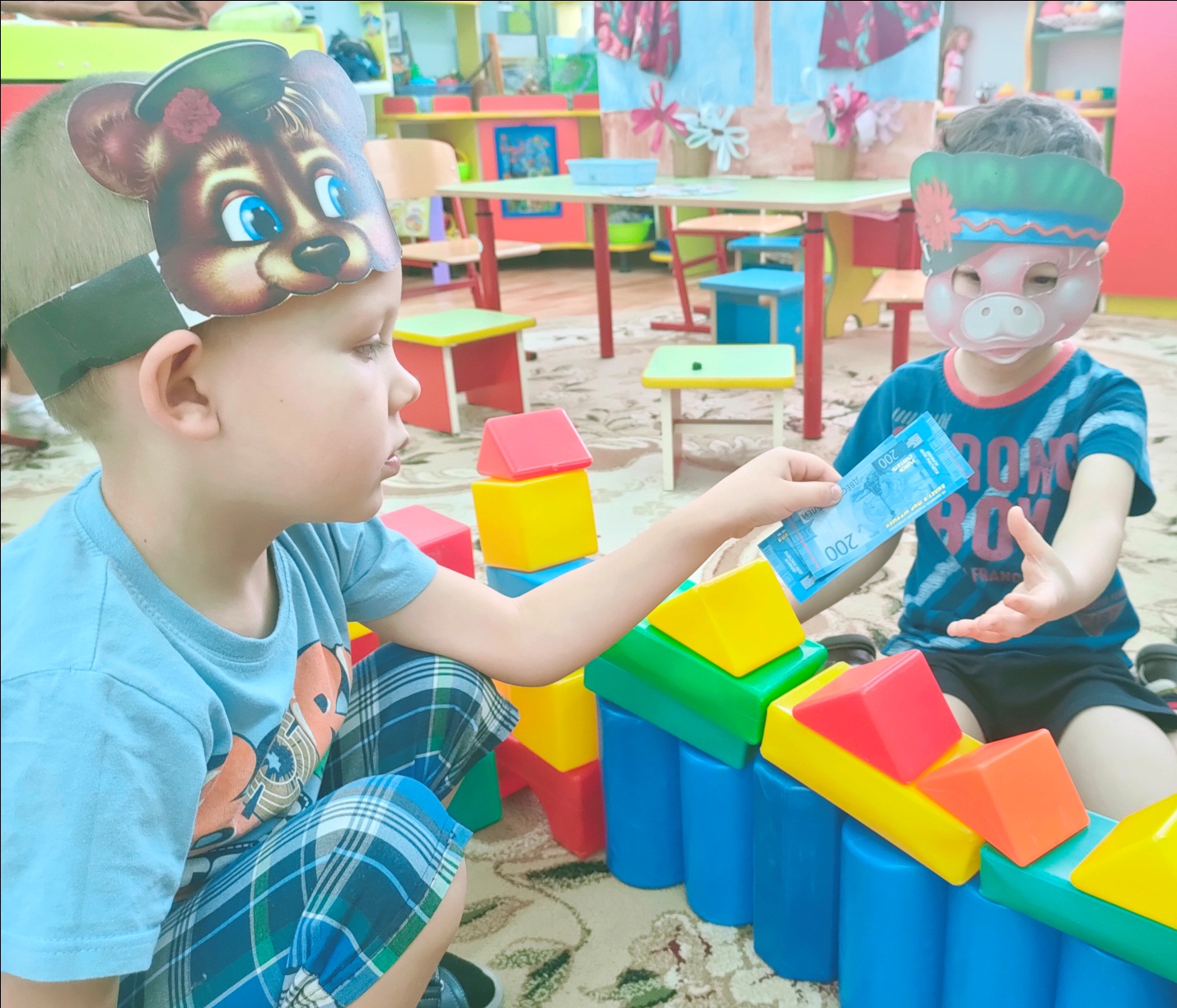 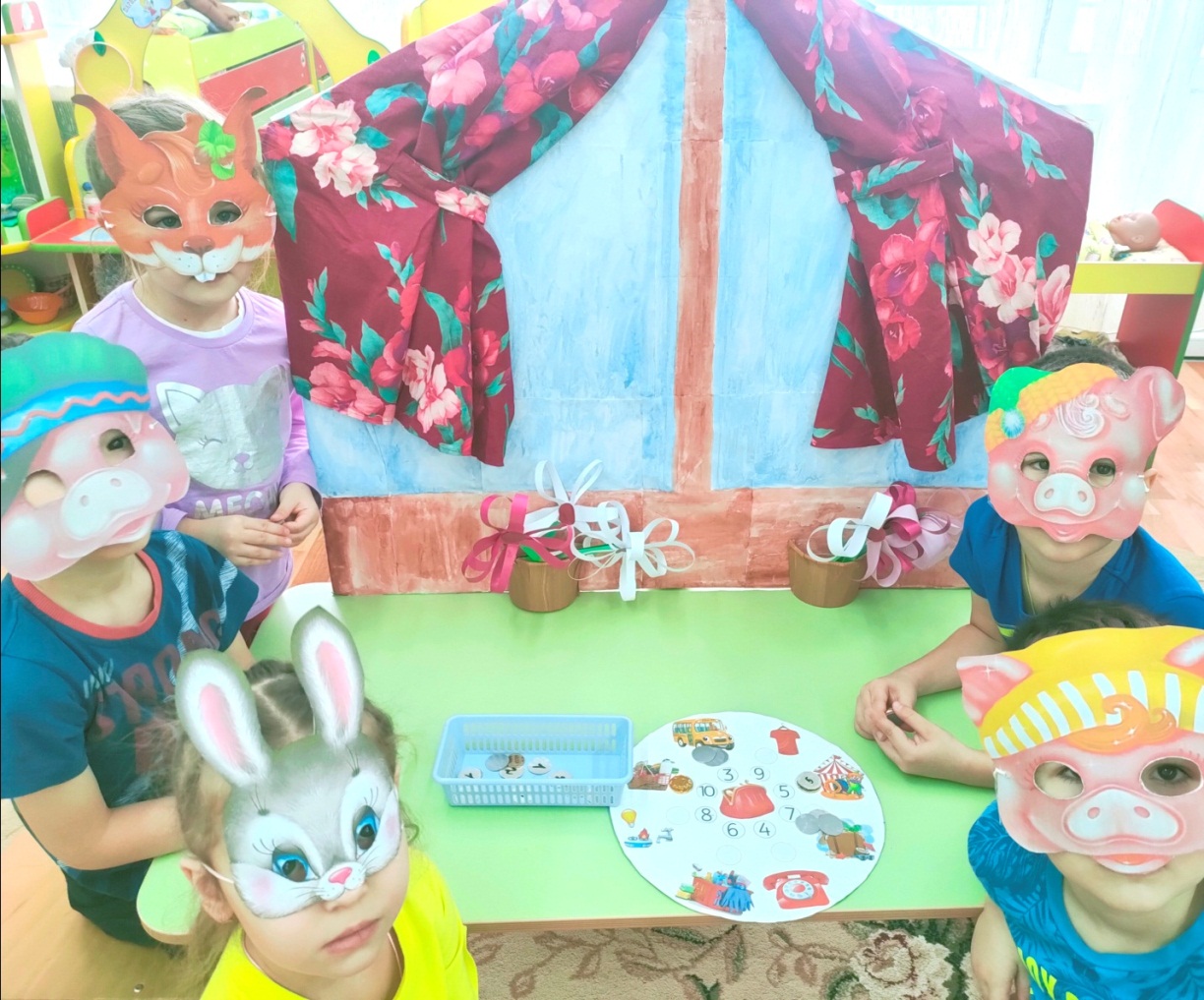 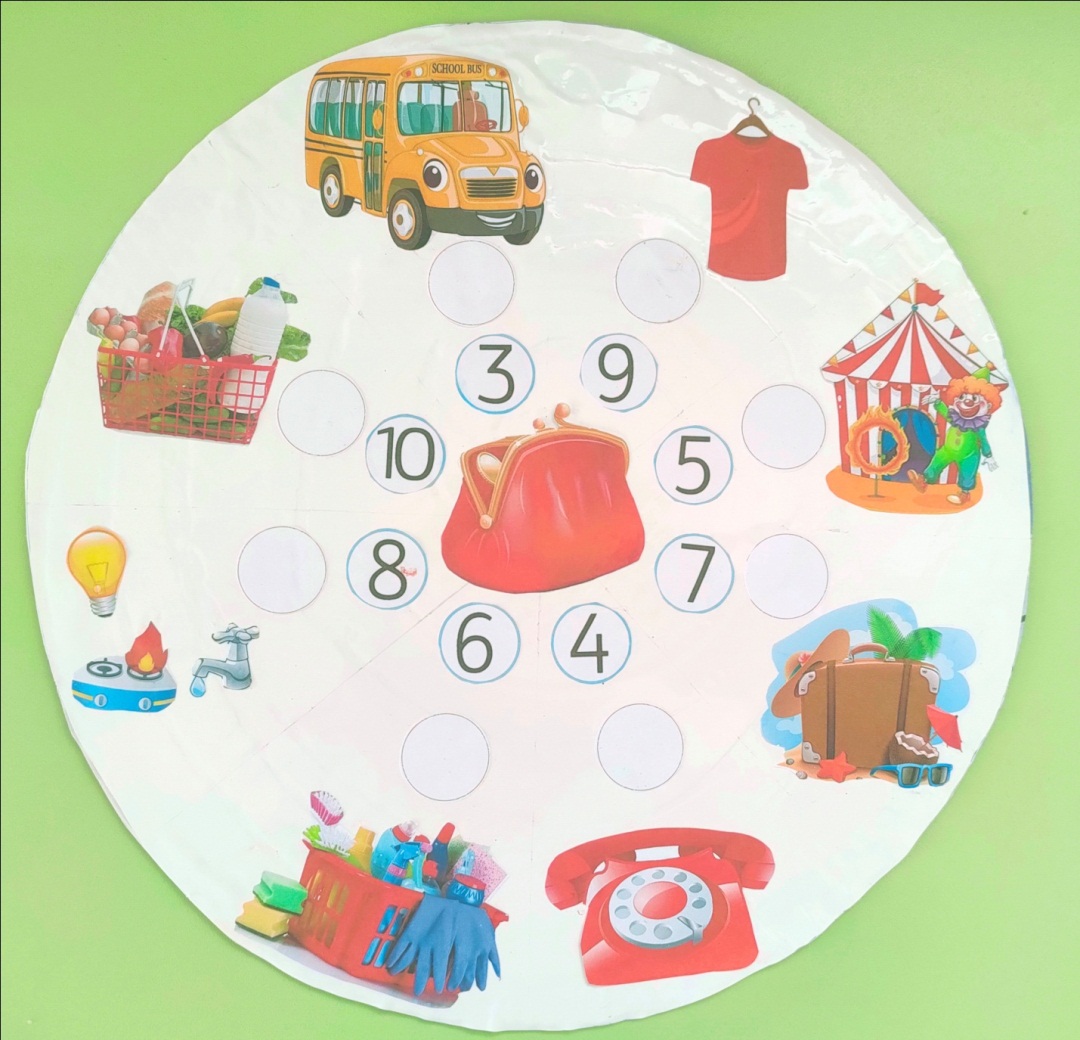 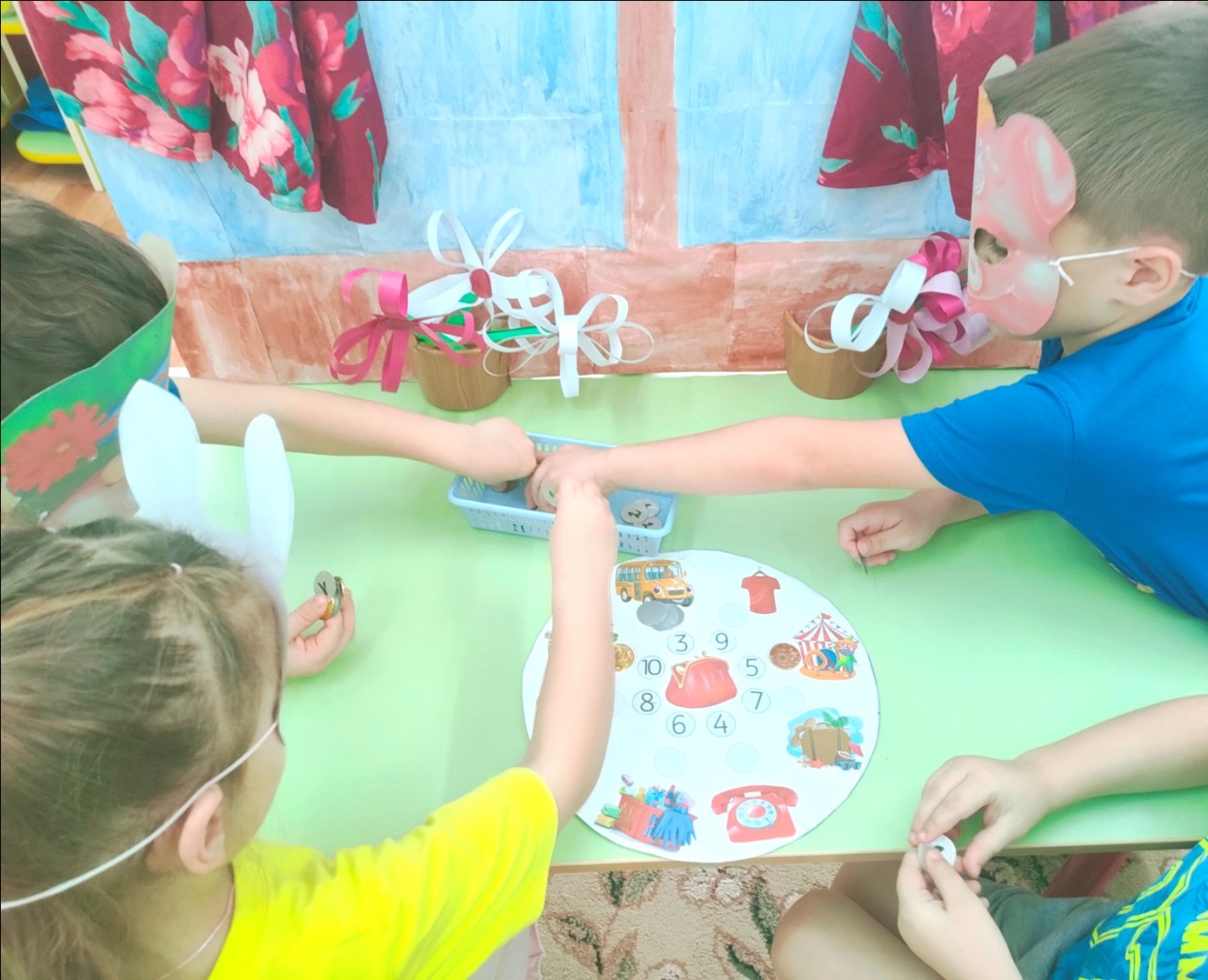 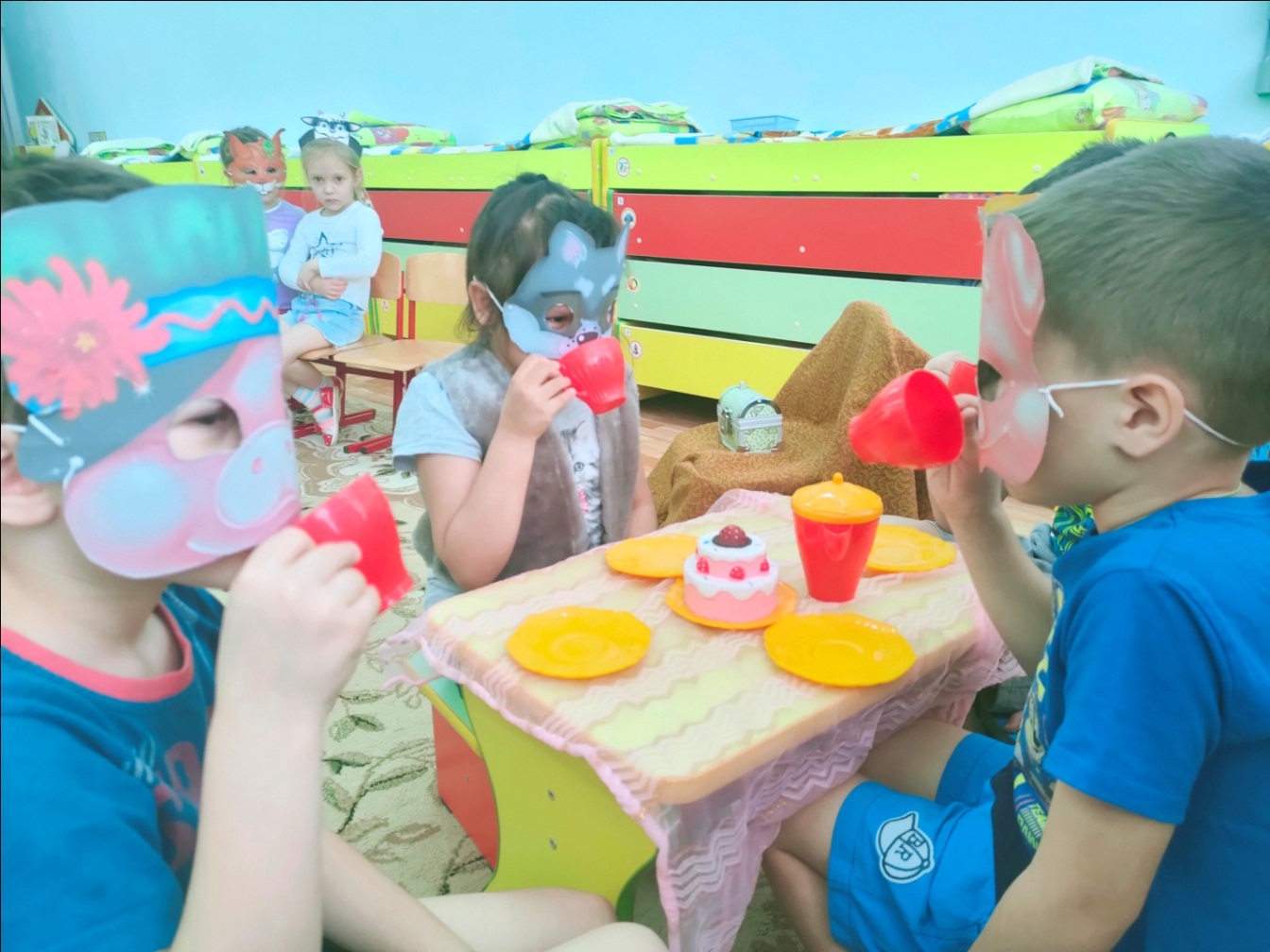 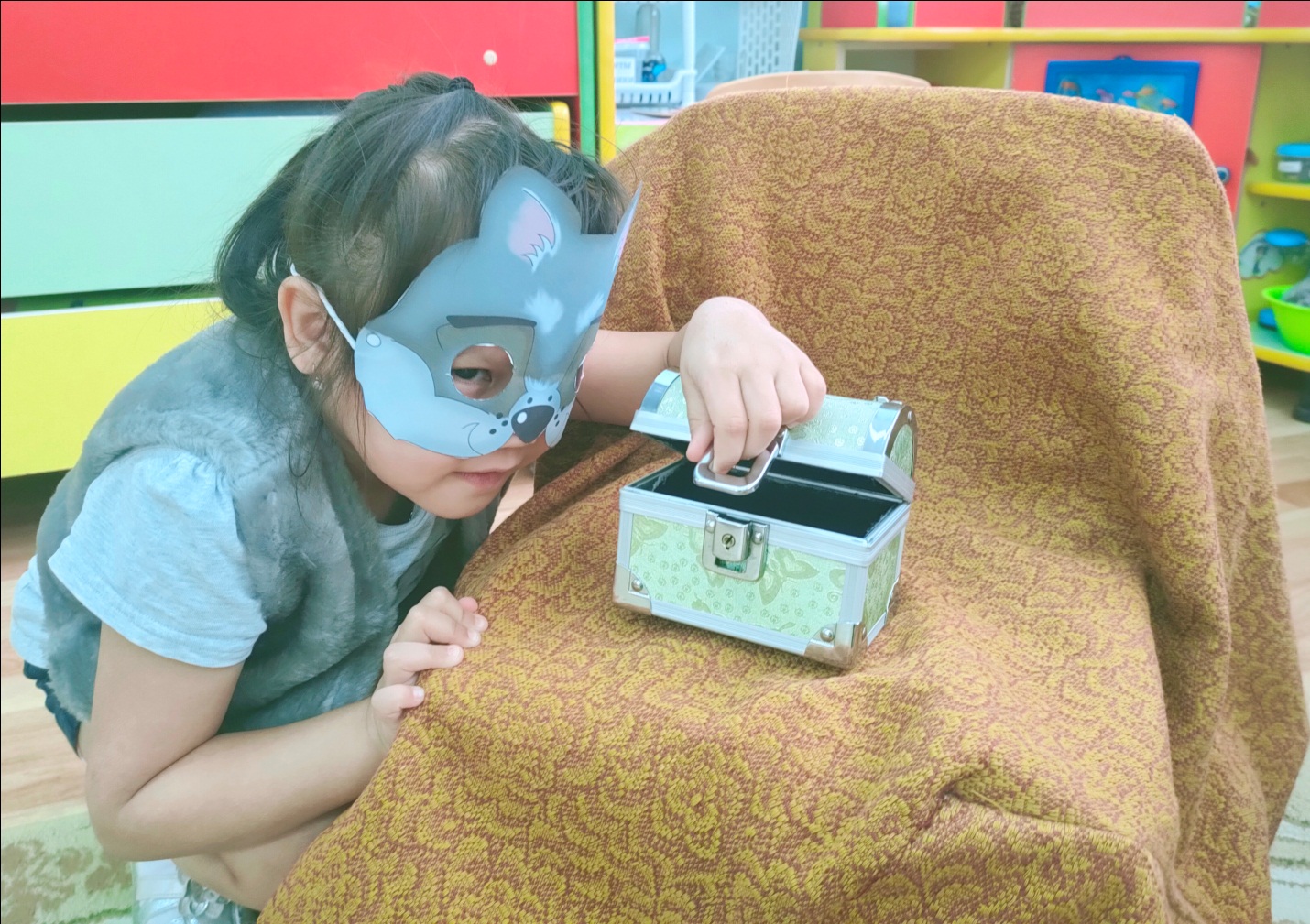 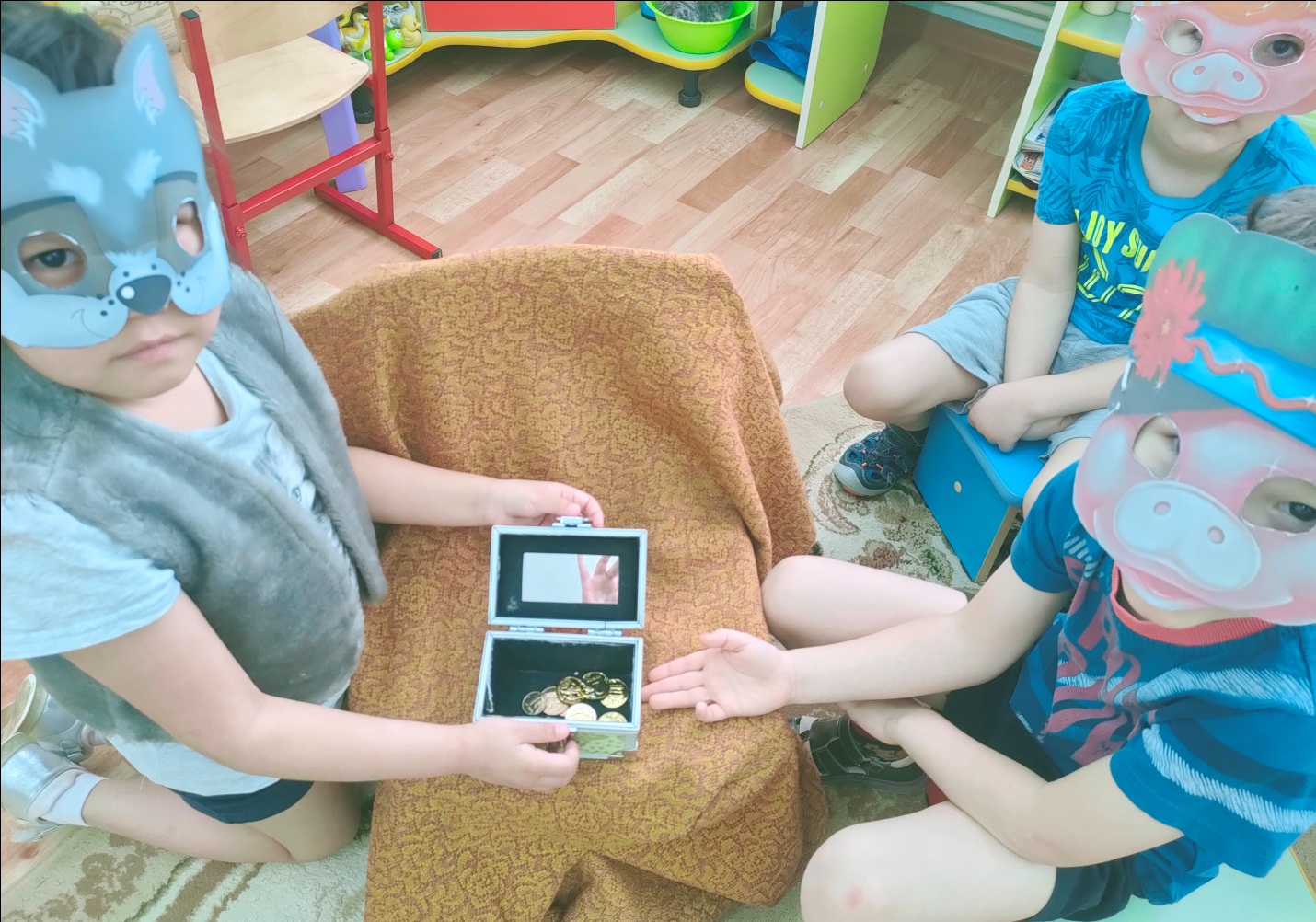 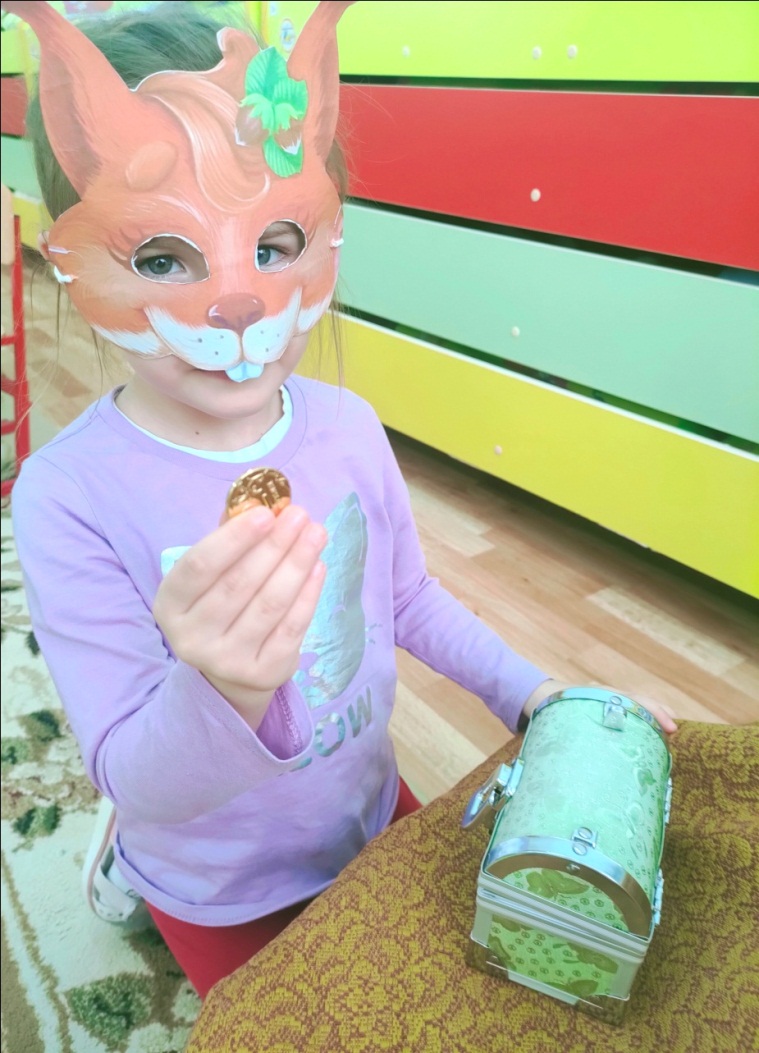 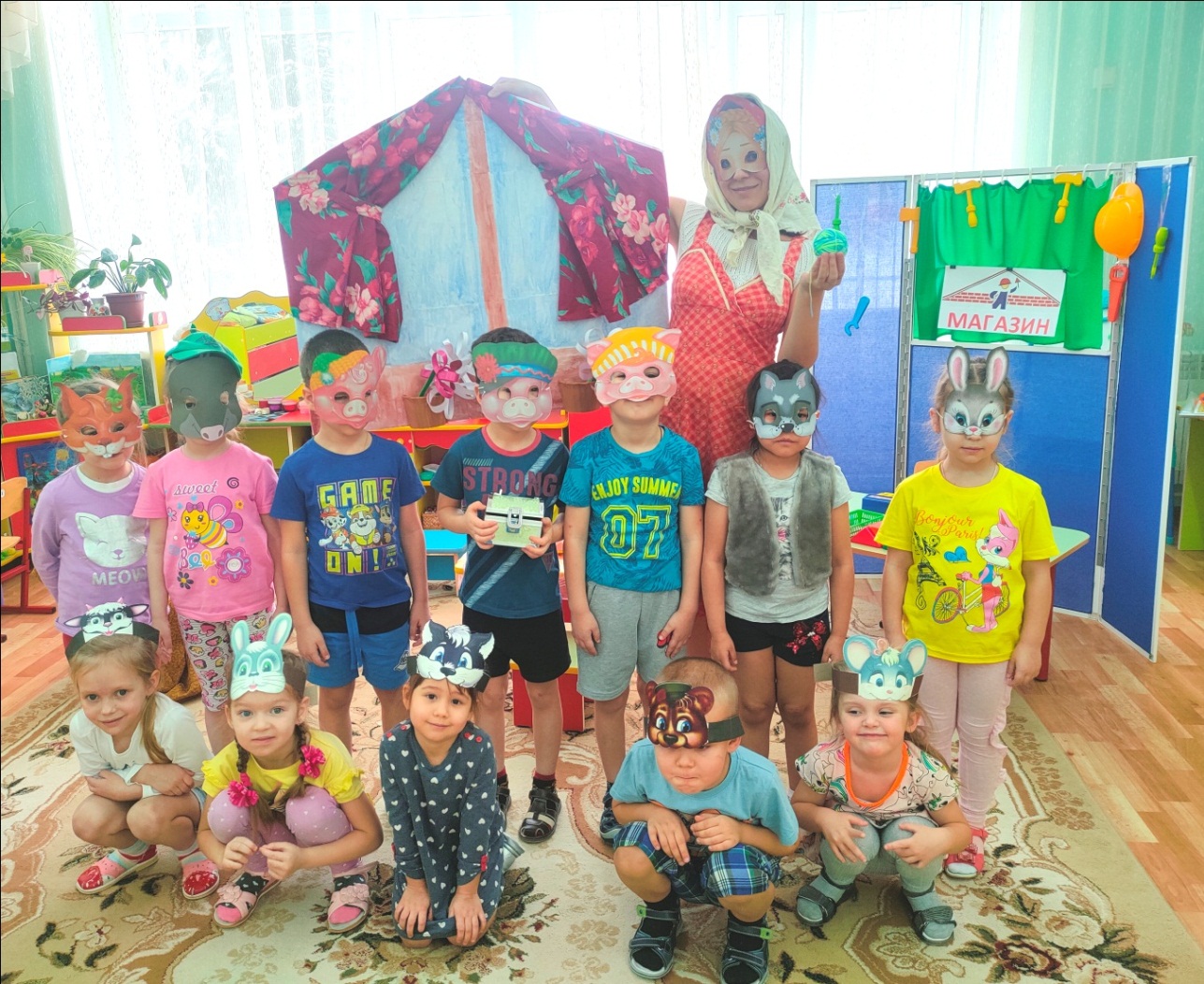 